Additionally, students must complete GENG1000, GENG2000 & GENG3000 Engineering Practice Skills (0 pts = 3 x 1week modules) and GENG5010 Professional Eng. Portfolio (0 pts)Special NoteStudents in this course who undertake one of the following units in satisfaction of the requirements of the Bachelor of Engineering (Honours) degree are not required to complete the unit STAT1520 to fulfill the requirements of the Bachelor of Commerce (for all majors EXCEPT for Accounting):GENG2012 and/orGENG5507In these cases, students can replace STAT1520 with an elective unit in the Bachelor of Commerce or another unit required by their course of study. The exceptions to this are:Students in the Accounting major who must complete STAT1520 to meet accreditation requirements.Students in the BE Biomedical Engineering and Electrical and Electronic Engineering majors: students do not take GENG2012 or GENG5507 in these majors, and so STAT1520 must be taken to fulfil requirements in the BCOM component.Commerce ComponentIt is recommended that students take the Level 1 and Level 2 Core units of their BCOM major during the first two years of study. This will offer you the option to exit the combined degree at the end of Year 2 (if you decide to) and complete all remaining requirements of the BCOM in Year 3.Students complete the required foundation units + major sequence.	x indicates where foundation unit is taken as L1 core in major.Further HelpIf you need to discuss your study plan further, please contact the EMS Student OfficeYear 1Semester 12022BE UnitBE UnitBE UnitBCom UnitRecommended: L1 Major Core or L1 Foundation (see notes)Year 1Semester 22022BE UnitBE UnitBE UnitBCom UnitRecommended: L1 Major Core or L1 Foundation (see notes)Year 2Semester 12023BE UnitBE UnitBCom UnitRecommended: L2 Major Core or L1 Foundation (see notes)BCom UnitRecommended: L2 Major Core or L1 Foundation (see notes)Year 2Semester 22023BE UnitBE UnitBE UnitBCom UnitRecommended: L2 Major Core or L1 Foundation (see notes)Year 3Semester 12024BE UnitBE UnitBE UnitBCom UnitYear 3Semester 22024BE UnitBE UnitBCom UnitBCom UnitYear 4Semester 12025BE UnitBE UnitBCom UnitYear 4Semester 22025BE UnitBE UnitBE UnitBCom UnitYear 5Semester 12026BE UnitBE UnitBE UnitBCom UnitYear 5Semester 22026BE UnitBE UnitBE UnitBCom UnitFoundation Units in BCOMFoundation Units in BCOMFoundation Units in BCOMFoundation Units in BCOMFoundation Units in BCOMMajorACCT1101ECON1101MGMT1135MKTG1203STAT1520Level 1 CoreSequenceBCom Reqmt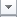 AccountingxACCT1101 + FINA12212+3+3 or 2+2+46 x L1 + 6 others= 12Business LawxACCT1101 + LAWS11042+3+36 x L1 + 6 others = 126 x L1 + 6 others = 12EconomicsxECON1101 + ECON11022+3+36 x L1 + 6 others= 12FinancexACCT1101 + FINA12212+3+36 x L1 + 6 others = 126 x L1 + 6 others = 12ManagementxMGMT1135 + MGMT11362+2+46 x L1 + 6 others= 12HRManxMGMT1135 + MGMT11362+2+46 x L1 + 6 others = 126 x L1 + 6 others = 12MarketingxMKTG1203 + MKTG12042+2+46 x L1 + 6 others= 12Example 1 - Finance Major (2 + 3 + 3 Sequence)4 x Foundation (S1 and S2) 2 x L1 Core (S1 and S2)1 x L2 Core in S1 + 2 x L2 Options (S1 or S2) 1 x L3 Core in S1 + 2 x L3 Options (S1 or S2)Example 2 - Management Major (2 + 2 + 4 Sequence)4 x Foundation (S1 and S2) 2 x L1 Core (S1 and S2)2 x L2 Options (S1 or S2) 4 x L3 Options (S1 or S2)